400-1 Cascades Avenue, Carlsbad, NM 88220-6215 USA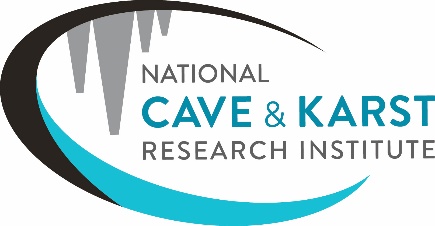 575.887.5518  •  575.887.5523 (fax)info@nckri.org  •  www.nckri.orgNCKRI News and Announcements for 2022-03-02:The International Year of Caves and Karst and the International Congress of SpeleologyVarious News:Student and Training Opportunities:Job OpportunitiesConferences and MeetingsList of Upcoming Cave and Karst MeetingsPlease contact the people and organizations listed below for more information, and feel free to share this message with anyone who may be interested. -------------------------------------------------------------------The International Year of Caves and Karst and the International Congress of SpeleologyThe second year of the International Year of Caves and Karst will continue to include many events around the world. The main event will be the International Congress of Speleology in beautiful southeastern France, on 24-31 July 2022. For information about the Congress, visit https://uis2021.speleos.fr/.One of the events being planned for the congress needs your help. Did you organize any events or activities for the International Year, or do you plan to organize anything between now and the congress (we hope so!)? If you did or will, and if you have videos of your events, the UIS wants to create a video for the congress made of short pieces of your videos to show many highlights of the International Year. We ask that you send pieces of your videos that are about 30 seconds to 1-2 minutes long of the most exciting, interesting, important, or “crazy” activities from your events. We want to show what we have accomplished, and that we had fun doing it too.If you have videos, or plan to create videos in the coming months, please contact me at gveni@nckri.org and I will send you instructions on where to send them. We will need your videos no later than 1 June 2022 and ask that you start sending them now.As before, please continue your great work for the International Year by:Recruiting new partners, especially from outside the cave community.Continue to organize more and new events.Make any in-person hybrid if possible to reach more people.Announce your events at http://iyck2021.org/index.php/events/.Post your event results (no matter how small or local) at http://iyck2021.org/index.php/event-results/.Don’t forget we have a new International Cave Animal for 2022: the bat! Please help promote bat research and protection.Thank you again for your support. The International Year is a success and can only continue to be successful because of your partnership and commitment to teach the world about the importance of caves and karst.If you have questions or need support, please contact me.For more information about the International Year, visit the website (www.iyck2021.org). Also like us at the UIS Facebook page (https://www.facebook.com/uisspeleo), UIS Twitter account (https://twitter.com/uisspeleo), and/or the UIS Instagram page (https://www.instagram.com/uisspeleo/).George VeniPresident, International Union of SpeleologyExecutive Director, National Cave and Karst Research Institute-------------------------------------------------------------------------------------------------------------------------------------------------------------------------------------------------------------------------------------------------------------------------------------------------------------------------------------------------------------------------------------------------------------------------------------------------------------------------------------List of Upcoming Cave and Karst Meetings If you are interested in any of the following events, contact the organizers directly to learn if they are still planned as announced below.14th International Symposium on Pseudokarst, postponed to Spring 2022, https://14pseudokarst.wonders4you.com/ European Geophysical Union Karst Sessions, 3-8 April 2022 (Vienna, Austria), https://meetingorganizer.copernicus.org/EGU22/sessionprogramme#HS8.2Visual KARSYS Online Course, 6-7 April 2022, https://www.visualkarsys.com/  Fort Stanton Cave Science Conference, 7-9 April 2022 (Socorro, New Mexico, USA), https://geoinfo.nmt.edu/FtStanton/home.cfm Astrobiology Science Conference, 15-20 May 2022 (Atlanta, Georgia, USA), https://www.agu.org/AbSciConInternational Conference on Groundwater, Key to the Sustainable Development Goals, 18-22 May 2022 (Sorbonne University, Paris, France), http://www.gw-sdg2022.fr/index.php/en/36th Brazilian Congress of Speleology, 3-6 June 2022 (Brasilia, Brazil), http://36cbe.org.br/29th International Karstological School “Classical Karst”: Speleology, 13-17 June 2022 (Postojna, Slovenia), http://iks.zrc-sazu.siNational Speleological Society Convention, 13-17 June 2022 (Rapid City, South Dakota, USA), https://www.nss2022.caves.org/EuroKarst 2022: The European Congress on Karst Hydrogeology and Carbonate Reservoirs, 22-25 June 2022 (Málaga, Spain), http://www.eurokarst.org/ Climate Change, The Karst Record IX (KR9), 17-20 July 2022 (Innsbruck, Austria), https://www.uibk.ac.at/congress/kr9/ 25th International Conference on Subterranean Biology, 18-22 July 2022 (Cluj-Napoca, Romania), https://www.25icsb.com/. 18th International Congress of Speleology, 24-31 July 2022 (Savoie Technolac, Le Bourget du Lac, Savoie, France), http://uis2021.speleos.fr/ 17th Multidisciplinary Conference on Sinkholes and the Engineering and Environmental Impacts of Karst, 27-31 March 2023 (Tampa, Florida, USA), http://www.sinkholeconference.com/ 19th International Congress of Speleology, 20-27 July 2025 (Belo Horizonte, Minas Gerais, Brazil), for preliminary information see volume 63-1 of the UIS Bulletin at http://uis-speleo.org/wp-content/uploads/2021/07/uisb631.pdf27th International Cave Bear Symposium, 1-4 September 2022 (Golling an der Salzach, Salzburg, Austria), https://www.museumgolling.at/forschung/icbs2022/Man and Karst Conference, 12-17 September 2022 (Sicily, Italy), https://cirs-ragusa.org/blog/man-and-karst-2022/